มคอ. 3 ภาคเรียนที่ 2 ปีการศึกษา 2564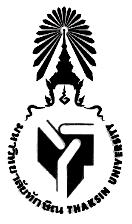 0403341	กีฏวิทยาทางการเกษตร 3(2-3-4) ชั้นปีที่ 3     AGRICULTURAL ENTOMOLOGYหมวดที่  1  ข้อมูลโดยทั่วไปชื่อสถาบันอุดมศึกษา 	: มหาวิทยาลัยทักษิณชื่อหน่วยงาน		: คณะเทคโนโลยีและการพัฒนาชุมชนชื่อหลักสูตร		: วิทยาศาสตรบัณฑิต สาขาวิชาเกษตรศาสตร์(ปรับปรุง พ.ศ. 2560)อาจารย์ผู้รับผิดชอบรายวิชาและอาจารย์ผู้สอนผศ.ดร. ปริศนา  วงค์ล้อมผศ.ดร. สุขุมาล หวานแก้วห้องเรียนและเวลาเรียน	 : บรรยาย 	-			 : ปฏิบัติการ 	-รายวิชาที่ต้องมีมาก่อนหรือต้องเรียนพร้อมกัน : ไม่มีหัวข้อและจำนวนชั่วโมงที่ใช้ต่อภาคการศึกษา : บรรยาย					15 ชั่วโมง/ภาคการศึกษา : สอนเสริม					ไม่มี : การฝึกปฏิบัติ/งานภาคสนาม/การฝึกงาน		30 ชั่วโมง/ภาคการศึกษา : การศึกษาด้วยตนเอง				45 ชั่วโมง/ภาคการศึกษาจำนวนชั่วโมงต่อสัปดาห์ที่อาจารย์ให้คำปรึกษาและแนะนำทางวิชาการแก่นิสิตเป็นรายบุคคล	1 ชั่วโมง/สัปดาห์ โดยให้นิสิตนัดหมายอาจารย์ล่วงหน้า	ช่องทางการติดต่ออาจารย์ผู้สอน: ผศ.ดร. ปริศนา วงค์ล้อม	เบอร์โทร 0869581911วันที่จัดทำหรือปรับปรุงรายละเอียดของรายวิชาครั้งล่าสุด	15 พฤศจิกายน 2564หมวดที่  2  จุดมุ่งหมายและวัตถุประสงค์บุรพวิชา 	 	 :  ไม่มีคำอธิบายรายวิชา : ศึกษาสัณฐาน กายวิภาค และวงจรชีวิตของแมลง การเปลี่ยนรูปร่างของแมลงในแต่ละวัย ระบบภายในของแมลง การจำแนกแมลงในระดับอันดับและระดับวงศ์ วิธีการจับ เก็บ และรักษาตัวอย่างแมลงเพื่อการศึกษา วิจัย และฝึกปฏิบัติ1. จุดมุ่งหมายของรายวิชา1.1 ด้านความรู้ มีความรู้ความเข้าใจเกี่ยวกับทฤษฏีและทักษะในการปฏิบัติทางพืชศาสตร์ (2.3)1.1.1 เพื่อให้ผู้เรียนมีความรู้ เกี่ยวกับ สัณฐาน กายวิภาค ทั้งในด้านความสำคัญ หน้าที่ และโครงสร้าง1.1.2 เพื่อให้ผู้เรียนมีความรู้ ความเข้าใจชีววิทยาพื้นฐานของแมลงแต่ละกลุ่ม ในด้านการเจริญเติบโต การเปลี่ยนรูปร่าง และวงจรชีวิตของแมลง 1.1.3 เพื่อให้ผู้เรียนสามารถจำแนกแมลงในระดับอันดับและในระดับวงศ์ได้1.1.4 เพื่อให้ผู้เรียนฝึกปฏิบัติวิธีการจับ เก็บ และรักษาตัวอย่างแมลงเพื่อการศึกษา วิจัย 2. วัตถุประสงค์ของรายวิชาเพื่อให้ผู้เรียนมีความรู้ เกี่ยวกับ สัณฐาน กายวิภาค ทั้งในด้านความสำคัญ หน้าที่ และโครงสร้างเพื่อให้ผู้เรียนมีความรู้ ความเข้าใจชีววิทยาพื้นฐานของแมลงแต่ละกลุ่ม ในด้านการเจริญเติบโต การเปลี่ยนรูปร่าง และวงจรชีวิตของแมลง เพื่อให้ผู้เรียนสามารถจำแนกแมลงในระดับอันดับและในระดับวงศ์ได้เพื่อให้ผู้เรียนฝึกปฏิบัติวิธีการจับ เก็บ และรักษาตัวอย่างแมลงเพื่อการศึกษา วิจัย หมวดที่  3  การพัฒนาการเรียนรู้ของนิสิต ผลลัพธ์การเรียนรู้ วิธีการสอน วิธีการประเมินผล และแผนการประเมินหมวดที่  4  แผนการสอนและการประเมินผลแผนการสอน (หากบรรยายและปฏิบัติการเป็นคนละหัวข้อสามารถแยกตารางได้)แผนการสอน ปฏิบัติการปฏิบัติการ วันจันทร์ 8.00 น – 10.00 น. ห้อง TCD 324แผนการสอน ปฏิบัติการปฏิบัติการ พฤหัสบดี 13.00 น – 16.00 น. ห้อง ปก1032. การให้ระดับขั้นและการตัดเกรด	ตัดเกรดแบบอิงเกณฑ์ ดังนี้ A≥80, B+≥75, B≥70, C+≥65, C≥60, D+≥55, D≥50 F≤49.993. แนวทางการอุทธรณ์ของนักศึกษา/ผู้เรียน Appeal Procedure 	3.1 นิสิตสามารถร้องเรียนผ่านผู้ประสานงานรายวิชา หรือคณาจารย์ผู้รับผิดชอบหลักสูตรได้โดยตรง	3.2 นิสิตสามารถร้องเรียนโดยอาจารย์ผู้สอนไม่รับทราบได้ทางเว็บไซต์คณะเทคโนโลยีและการพัฒนาชุมชน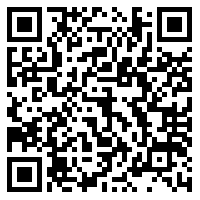 https://docs.google.com/forms/d/e/1FAIpQLSeGQQz0A7u_X04oj_uSrsd0Mgb3gC-9XUHnMsxS9Hol9xPB0Q/viewformหมวดที่  5  ทรัพยากรประกอบการเรียนการสอนเอกสารและตำราประกอบการเรียนการสอน2.  ทรัพยากร/สิ่งสนับสนุนการเรียนการสอน     Webex,   3.  การบูรณาการการเรียนการสอนกับการวิจัย (Research integrated learning)4.  การบูรณาการการเรียนการสอนกับการบริการวิชาการ (Academic service integrated learning) และความร่วมมือกับหน่วยงานภายนอกผลลัพธ์การเรียนรู้วิธีการสอนวิธีการประเมินผลน้ำหนักคะแนนPLO1	อธิบายทฤษฎีทางด้านพืชศาสตร์และศาสตร์ที่เกี่ยวข้อง (U)TQF2: ด้านความรู้ 2.3	PLO1	อธิบายทฤษฎีทางด้านพืชศาสตร์และศาสตร์ที่เกี่ยวข้อง (U)TQF2: ด้านความรู้ 2.3	PLO1	อธิบายทฤษฎีทางด้านพืชศาสตร์และศาสตร์ที่เกี่ยวข้อง (U)TQF2: ด้านความรู้ 2.3	CLO1	ความรู้ เกี่ยวกับ สัณฐาน กายวิภาค ทั้งในด้านความสำคัญ หน้าที่ และโครงสร้างCLO2  ความรู้ ความเข้าใจชีววิทยาพื้นฐานของแมลงแต่ละกลุ่ม ในด้านการเจริญเติบโต การเปลี่ยนรูปร่าง และวงจรชีวิตของแมลงบรรยายบรรยายและตัวอย่างแมลงสอบกลางภาคการเก็บตัวอย่างแมลง30%10%PLO2	สามารถปฏิบัติงานเทคนิคทางด้านพืชศาสตร์และศาสตร์ที่เกี่ยวข้องTQF2: ด้านความรู้ 2.3	PLO2	สามารถปฏิบัติงานเทคนิคทางด้านพืชศาสตร์และศาสตร์ที่เกี่ยวข้องTQF2: ด้านความรู้ 2.3	PLO2	สามารถปฏิบัติงานเทคนิคทางด้านพืชศาสตร์และศาสตร์ที่เกี่ยวข้องTQF2: ด้านความรู้ 2.3	CLO3  สามารถจำแนกแมลงในระดับอันดับและในระดับวงศ์ได้CLO4  ฝึกปฏิบัติวิธีการจับ เก็บ และรักษาตัวอย่างแมลงเพื่อการศึกษา วิจัยเทคนิคและการปฏิบัติการตัวอย่างแมลงการปฏิบัติงานในห้องปฏิบัติการสอบปลายภาครายงานปฏิบัติการ10%30%20%สัปดาห์ที่วัน/เดือน/ปีหัวข้อ/รายละเอียดจำนวน (ชั่วโมง)กิจกรรมการเรียนการสอนและสื่อที่ใช้ผู้สอน14 ก.ค. 65 ชี้แจ้งรายละเอียดรายวิชา2มคอ. 3 แผนการเรียนผศ.ดร.ปริศนา211 ก.ค. 65 (งด นัดชดเชย)บทที่ 1 องค์ประกอบทางกายวิภาคเบื้องต้นของแมลงลักษณะอวัยวะภายนอกของแมลงและบทบาทหน้าที่4- สอนและบรรยายเนื้อหา โดยใช้ power point และเอกสารประกอบการสอนผศ.ดร.ปริศนา3-418, 25 ก.ค. 65 บทที่ 2 อวัยวะภายในของแมลงและบทบาทหน้าที่- ระบบย่อยอาหาร ระบบขับถ่าย     - ระบบประสาท- ระบบหมุนเวียนโลหิต- ระบบหายใจ- ระบบสืบพันธุ์4- สอนและบรรยายเนื้อหา โดยใช้ power pointและเอกสารประกอบการสอนผศ.ดร. ปริศนา51 ส.ค. 65บทที่ 3 การเปลี่ยนรูปร่างของแมลง (metamorphosis) และการลอกคราบ (molting)- กระบวนการ และบทบาทของฮอร์โมนที่เกี่ยวข้อง2- สอนและบรรยายเนื้อหา โดยใช้ power point และเอกสารประกอบการสอนผศ.ดร. ปริศนา68 ส.ค. 65บทที่ 4  การจัดหมวดหมู่ของแมลง ในระดับ Order Apterygota : Order Protura, Collembola, Diplura, Thysanura, Archeognatha2- สอนและบรรยายเนื้อหา โดยใช้ power point และเอกสารประกอบการสอนผศ.ดร. ปริศนา715 ส.ค. 65บทที่ 5  Pterygote insect : Order Ephemeroptera และ Ordonota และ Paleopter 2- สอนและบรรยายเนื้อหา โดยใช้ power pointและเอกสารประกอบการสอนผศ.ดร. ปริศนา822 ส.ค. 65บทที่ 6 Order Orthopteraการจำแนกแมลง แมลงศัตรูพืชแมลงศัตรูธรรมชาติ การเลี้ยงแมลงอุตสาหกรรม2- สอนและบรรยายเนื้อหา โดยใช้ power pointและเอกสารประกอบการสอนผศ.ดร. ปริศนา929 ส.ค. 65บทที่ 7 Order Isoptera, Dermaptera, Ephemerroptera, Zoraptera Psocoptera Mallophaga Anoplura และ Thysanoptera2- สอนและบรรยายเนื้อหา โดยใช้ power pointและเอกสารประกอบการสอนผศ.ดร. ปริศนา105-9 ก.ย. 65สอบกลางภาคสอบกลางภาคสอบกลางภาคสอบกลางภาค1112 ก.ย. 65บทที่ 8 Order Hemipteraการจำแนกแมลง แมลงศัตรูพืชแมลงศัตรูธรรมชาติ2- สอนและบรรยายเนื้อหา โดยใช้ power pointและเอกสารประกอบการสอนผศ.ดร. สุขุมาล1219 ก.ย. 65บทที่ 9 Order Homoptera           การจำแนกแมลง แมลงศัตรูพืชแมลงศัตรูธรรมชาติ2- สอนและบรรยายเนื้อหา โดยใช้ power pointและเอกสารประกอบการสอนผศ.ดร. สุขุมาล1326 ก.ย. 65บทที่ 10 Coleopteraการจำแนกแมลง แมลงศัตรูพืชแมลงศัตรูธรรมชาติ การเลี้ยงแมลงอุตสาหกรรม2-สอนและบรรยายเนื้อหา โดยใช้ power pointและเอกสารประกอบการสอนผศ.ดร. สุขุมาล143 ต.ค. 65บทที่ 11 Order Lepidopteraการจำแนกแมลง แมลงศัตรูพืชแมลงศัตรูธรรมชาติ 2- สอนและบรรยายเนื้อหา โดยใช้ power pointและเอกสารประกอบการสอนผศ.ดร. สุขุมาล1510 ต.ค. 65บทที่ 12  Order Diptera และ Order Hymenopteraการจำแนกแมลง แมลงศัตรูพืชแมลงศัตรูธรรมชาติ และการเลี้ยงผึ้ง2- สอนและบรรยายเนื้อหา โดยใช้ power point และเอกสารประกอบการสอนผศ.ดร. สุขุมาล16สอบปลายภาค สอบปลายภาค สอบปลายภาค สอบปลายภาค สัปดาห์ที่วัน/เดือน/ปีหัวข้อ/รายละเอียดจำนวน (ชั่วโมง)กิจกรรมการเรียนการสอนและสื่อที่ใช้ผู้สอน17 ก.ค. 65- อธิบายความสำคัญในการศึกษากายวิภาคและ สรีรวิทยาเบื้องต้นของแมลง- วิธีการเก็บแมลงใน field แบบต่างๆ- วิธีการ set และเก็บรักษาตัวอย่างแมลง3เตรียมอุปกรณ์ในการเก็บตัวอย่างแมลงผศ.ดร.ปริศนาจตุพร17 ก.ค. 65ศึกษาองค์ประกอบทางกายวิภาคเบื้องต้นของแมลงและสัตว์ขาปล้องในกลุ่มต่างๆ3สอนและบรรยายเนื้อหา และศึกษาจากตัวอย่างจริงผศ.ดร.ปริศนาจตุพร321 ก.ค. 65- ศึกษาอวัยวะภายนอกของแมลง ขา หนวด ปีก หน้าที่ และความสำคัญ3สอนและบรรยายเนื้อหา และศึกษาจากตัวอย่างจริงผศ.ดร.ปริศนาจตุพร428 ก.ค. ชด4 ส.ค. 65- ศึกษาระบบย่อยอาหารและระบบขับถ่าย รวมถึงหน้าที่ของอวัยวะองค์ประกอบในระบบเหล่านั้น3สอนและบรรยายเนื้อหา และศึกษาจากตัวอย่างจริงผศ.ดร.ปริศนาจตุพร54 ส.ค. 65- ศึกษาระบบหายใจและหมุนเวียนโลหิต ระบบประสาทของแมลง รวมถึงหน้าที่ของอวัยวะองค์ประกอบในระบบเหล่านั้น3สอนและบรรยายเนื้อหา และศึกษาจากตัวอย่างจริงผศ.ดร.ปริศนาจตุพร611 ส.ค. 65- ศึกษาวงจรชีวิต การเจริญเติบโต และการเปลี่ยนรูปร่างของแมลง3สอนและบรรยายเนื้อหา และศึกษาจากตัวอย่างจริงผศ.ดร.ปริศนาจตุพร718 ส.ค. 65- การจำแนกแมลงในระดับอันดับ (Order)3สอนและบรรยายเนื้อหา และศึกษาจากตัวอย่างจริงผศ.ดร.ปริศนาจตุพร825 ส.ค. 65- การจำแนกแมลงในระดับวงศ์ที่เป็นสมาชิกของ Order Protura, Collembola, Diplura, Microcoryphia, Thysanura,  3สอนและบรรยายเนื้อหา และศึกษาจากตัวอย่างจริงผศ.ดร.ปริศนาจตุพร91 ก.ย. 65การจำแนกแมลงในระดับวงศ์ที่เป็นสมาชิกของ Order Ephemeroptera Odonata Plecoptera และTrichoptera3สอนและบรรยายเนื้อหา และศึกษาจากตัวอย่างจริงผศ.ดร.ปริศนาจตุพร105-9 ก.ย. 65สอบกลางภาคสอบกลางภาคสอบกลางภาคสอบกลางภาค1115 ก.ย. 65-การจำแนกแมลงในระดับวงศ์ที่เป็นสมาชิกของ Order Orthoptera Phasmatodea Mantodea Grylloblattodea Dermaptera Isoptera Blattodea Psocoptera Phthiraptera และ Siphonaptera3สอนและบรรยายเนื้อหา และศึกษาจากตัวอย่างจริงผศ.ดร.ปริศนาจตุพร1222 ก.ย. 65การจำแนกแมลงในระดับวงศ์ที่เป็นสมาชิกของ Order Hemiptera Homoptera3สอนและบรรยายเนื้อหา และศึกษาจากตัวอย่างจริงผศ.ดร. สุขุมาลจตุพร1329 ก.ย. 65- การจำแนกแมลงในระดับวงศ์ที่เป็นสมาชิกของ Order Lepidoptera Coleoptera3สอนและบรรยายเนื้อหา และศึกษาจากตัวอย่างจริงผศ.ดร. สุขุมาลจตุพร146 ต.ค. 65- การจำแนกแมลงในระดับวงศ์ที่เป็นสมาชิกของ Order Lepidoptera Coleoptera3สอนและบรรยายเนื้อหา และศึกษาจากตัวอย่างจริงผศ.ดร. สุขุมาลจตุพร1513 ก.ย. 65ชดเชย - การจำแนกแมลงในระดับวงศ์ที่เป็นสมาชิกของ Order Diptera3สอนและบรรยายเนื้อหา และศึกษาจากตัวอย่างจริงผศ.ดร. สุขุมาลจตุพรสอบปลายภาคเกรียงไกร สุวรรณภักดิ์. (2546). คู่มือผีเสื้อ. กรุงเทพฯ: สำนักพิมพ์สารคดี.เกรียงไกร สุวรรณภักดิ์ และ จารุจินต์ นภีตะภัฏ. (2552). คู่มือแมลง. พิมพ์ครั้งที่ 2. กรุงเทพฯ: สำนักพิมพ์สารคดี.ภาควิชากีฏวิทยา คณะเกษตร. (2538). บทปฏิบัติการกีฏวิทยาเบื้องต้น. กรุงเทพฯ: มหาวิทยาลัยเกษตรศาสตร์.อินทวัฒน์ บุรีคำ. (2548). นิเวศวิทยาวิเคราะห์ทางกีฏวิทยา. กรุงเทพฯ : สำนักพิมพ์มหาวิทยาลัยเกษตรศาสตร์Triplehorn, C.A. and Johnson N.F. (2005). Borror and Delong’s Introduction to the Study of Insects. 7th ed. : Thomson Learning, Inc.Matthews, E.G. (1976). Insect Ecology. :  Press.